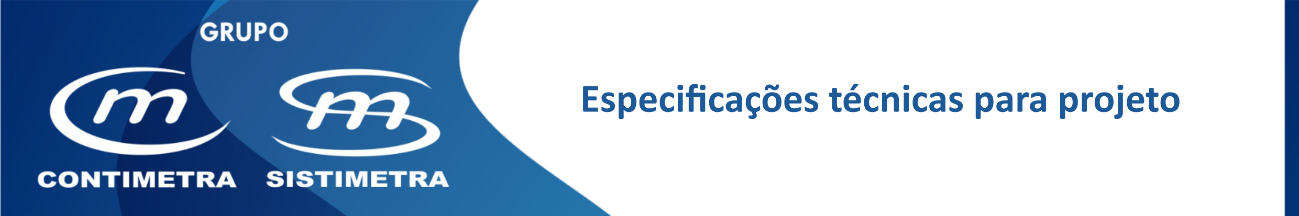 Válvulas de borboleta – motorizadas (DN25 a DN125)Nos locais indicados nos desenhos deverão ser instaladas válvulas de borboleta motorizadas cuja finalidade é permitir gerir remotamente os circuitos hidráulicos, por abertura ou fecho destas válvulas, de modo a equilibrar do ponto de vista energético as necessidades dos consumos à produção – retirando ou adicionando circuitos hidráulicos ativos, bombas e produtores (chillers, caldeiras, bombas de calor, …).Deverão ser próprias para água fria ou refrigerada e água quente (gama -20 a 120ºC).Dada a elevada “responsabilidade” destas válvulas na poupança energética do sistema hidráulico realçam-se algumas características fundamentais da sua aceitação.Serem produzidas por fabricante de reconhecida qualidade e que assegure um mínimo de 5 anos de garantia.O conjunto válvula-atuador deverá ser o recomendado pelo fabricante por a forma a garantir o fecho e abertura integrais da borboleta considerando a pressão diferencial máxima que se espera vir a ocorrer nos circuitos em questão e o tempo de vida das instalações.As flanges deverão ser apropriadas ao corpo da válvula.Materiais construtivosCorpo	 ferro fundido (GGG 40) com pintura a polyesterDisco	 aço inox (1.4301)Veio	 aço inox (1.4021)Revestimento interno	 EPDMVedantes (o-ring)	 EPDMAtuadores elétricosTipo 	 elétrico reversível (sem mola)Alimentação	 230 VAC (24 VCA) Sinal de comando	 tudo/nada ou 3 pontosInterruptores auxiliares	 2 (para sinalização remota de válvula fechada e válvula aberta)Ligações	 cabo com 1 metroDimensões DN25 a DN80Binário	 20 NmDimensões DN 100 e DN125Binário	 40 NmTempo de atuação	 90s (desde válvula totalmente fechada a totalmente aberta)Temperatura ambiente	 0 a 50ºCConformidade eletromagnética	 CE/89/336/EECGrau de proteção	 IP54 de acordo com EN 60529Atuação manual	 patilha de embraiagem no corpo do atuador
Importante: 
No caso de montagem à intempérie o atuador deverá ser protegido por cobertura não hermética – por modo a evitar chuva e raios solares diretos.DimensionamentoÀ priori a válvula deverá ter o mesmo tamanho nominal da tubagem onde irá ser inserida.Marca de referência	 BELIMODistribuidor	 Grupo Contimetra / SistimetraModelo do corpo da válvula	 D 6xxxwModelo do atuador20 Nm	 SR230A-5+S2 (SR24A-5+S2)40 Nm	 GR230A-5+S2 (GR24A-5+S2)/valvulasdecontrolo/borboleta_DN25_125.docxCaracterísticas principaisFluido	água quente ou fria, com glicol até 50% volumeTemperatura do fluido	entre -20 e 120ºCMáx. pressão permitida	16 bar (1600 kPa)Taxa de fuga	classificação “A” de acordo com EN 12266-1Ligações	por flanges PN6/PN10/PN16 (segundo ISO 7005-2)